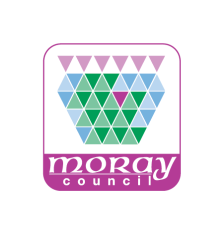 COMMUNITY ASSET TRANSFEREXPRESSION OF INTERESTIMPORTANT NOTESTHIS FORM IS NOT AN ASSET TRANSFER REQUESTCommunity Transfer Bodies have a right to make an asset transfer request under the Community Empowerment (Scotland) Act 2015 (the Act).  Community bodies are encouraged to register their interest in making an asset transfer request using this form.  This will help make the application process more efficient by encouraging early communication, identifying key issues and avoiding delays later in the process.  This can also help identify alternative routes to achieving your desired outcomes.You do not need to be a Community Transfer Body as defined in section 19 of the Act to submit an Expression of Interest.  However, only formal asset transfer requests made by eligible bodies can be considered under the Act.  The Council may, at its own discretion, consider requests made outside of the Act.While we make every effort to ensure that all advice is as comprehensive and accurate as possible, any advice provided in response to an Expression of Interest will be given on the basis of the professional opinion of the officer(s) concerned, based upon the information provided and the policies prevailing at the time.  Any views expressed do not constitute a decision by Moray Council and are given without prejudice to the Council’s determination of any subsequent asset transfer request.If you have any questions about filling in this form, please email cat@moray.gov.uk or telephone 01343 561915.Section A:Information about the community organisation Section B:Information about the land and rights in which you are interestedSection C:Type of RequestPlease indicate below what type of request you intend making:If your interest is in leasing, please state the length of lease required.  If your interest is in other rights, what rights are you intending requesting?Do you propose to make any payment(s) for the transfer?If yes, do you intend requesting a transfer at less than market value?Are you willing to share the costs of a joint valuation instruction?Section D:Outline ProposalCommunity ProposalPlease outline your reasons for seeking an asset transfer, including information on what you intend to do with the land or building once it has transferred.
(At this stage we do not require detailed proposals.)Likely BenefitsPlease outline the benefits that you consider will arise if the council were to agree to a request.  (At this stage we do not require a detailed description.)Proposed FundingPlease outline how you propose to fund the proposed transfer and use of the asset.  (At this stage you do not require to have secured agreed funding.)Community SupportPlease outline the level and nature of any community support for a transfer.Previous ContactsPlease provide details of any previous discussions with officers or Elected Members of Moray Council in relation to this proposal.Section E:DeclarationsTwo office bearers (board members, charity trustees or committee members) of the community organisation must sign the form.  They must provide their full names and home addresses for the purposes of prevention and detection of fraud.Office Use only:Details of Community OrganisationDetails of Community OrganisationName of organisationRegistered addressPostcodeOrganisation Contact InformationOrganisation Contact InformationContact namePosition in organisationPostal address 
(inc postcode)If different from aboveContact telephone no.Contact email addressWe agree that correspondence in relation to this expression of interest may be sent by email to the above address. 
(Tick to indicate agreement)You can ask us to stop sending correspondence by email, or change the email address, by telling us at any time; please give 5 working days’ notice.You can ask us to stop sending correspondence by email, or change the email address, by telling us at any time; please give 5 working days’ notice.Please tick the corresponding box(es) below to confirm the type of organisation and its official number(s), where applicable:TickOfficial NumberCompany:Is the company also a charity?Scottish Charitable Incorporated Organisation:Community Benefit Society:Unincorporated Association:LEAVE BLANKIs the association also a charity?Please tick the corresponding box below to confirm which documents accompany this advice request:Please tick the corresponding box below to confirm which documents accompany this advice request:ConstitutionArticles of AssociationRegistered RulesIf the organisation does not have a written constitution, please tick this box.Please note that an asset transfer request will only be considered from bodies with a written constitution.Please note that an asset transfer request will only be considered from bodies with a written constitution.You should provide a street address and/or grid reference and any name by which the land or building is known as.  If you have identified the land via the Council’s register of land, please enter the details we have listed.You should provide a street address and/or grid reference and any name by which the land or building is known as.  If you have identified the land via the Council’s register of land, please enter the details we have listed.Name of AssetName Asset otherwise known byAsset AddressGrid Reference of AssetAsset UPRN (Unique Property Reference) as listed on Council RegisterPlease provide a sketch or drawing showing the boundaries of the land or building in which you are interested.  If you are interested in part of a piece of land or building, please explain clearly your requirements in your answer to question 3 below.Please provide a sketch or drawing showing the boundaries of the land or building in which you are interested.  If you are interested in part of a piece of land or building, please explain clearly your requirements in your answer to question 3 below.Please provide a sketch or drawing showing the boundaries of the land or building in which you are interested.  If you are interested in part of a piece of land or building, please explain clearly your requirements in your answer to question 3 below.Sketch/drawing attachedPlease provide a description of the asset you are interested in.  Your description should give enough information to clearly identify your requirements.Ownership (section 79(2)(a) of the Act)Lease (section 79(2)(b)(i) of the Act)Other rights (section 79(2)(b)(ii) of the Act)Please tick the relevant boxYesPlease tick the relevant boxNoPlease tick the relevant boxYesPlease tick the relevant boxNoYesPlease tick the relevant box.  This does not commit you to meeting these costs.  Officers will discuss this with you before any instructions are issued.NoPlease tick the relevant box.  This does not commit you to meeting these costs.  Officers will discuss this with you before any instructions are issued.We, the undersigned on behalf of the community organisation as noted at Section A, make a request for pre-application advice as specified in this form.We declare that the information provided in this form and any accompanying documents is accurate to the best of our knowledge.Name:Address:Position:Signature:Date:Name:Address:Position:Signature:Date:Please send the completed form, together with all accompanying plans and documentation, to:Please send the completed form, together with all accompanying plans and documentation, to:By Post:Asset Transfer Team, Moray Council, High Street, Elgin IV30 1BXBy Email:CAT@moray.gov.uk Reference:Date Received:Date Acknowledged: